Τομέας: Υγείας-Πρόνοιας-Ευεξίας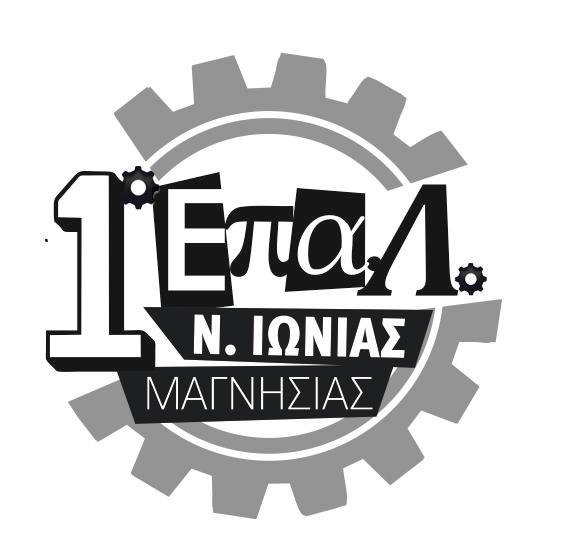 Μάθημα: ΦΑΡΜΑΚΟΓΝΩΣΙΑΥπεύθ. Διδασκαλίας: Σ. ΜιχάληΤμήμα: Γ’ Βοηθ. Φαρμ.ΚΑΡΑΜΕΛΕΣ ΓΙΑ ΤΟ ΛΑΙΜΟΥλικά1 κούπα ζάχαρη ½ κούπα νερό2 κουταλιές σούπας χυμό λεμόνι2 κουταλιές σούπας μέλι1 κουταλάκι του γλυκού τζίντζερ σε σκόνη¼ κουταλάκι του γλυκού γαρύφαλλο τριμμένοΖάχαρη άχνη για το πασπάλισμαΕκτέλεσηΣ’ ένα κατσαρολάκι βάζουμε τη ζάχαρη και το νερό και το αφήνουμε να καραμελώσει ελαφρά.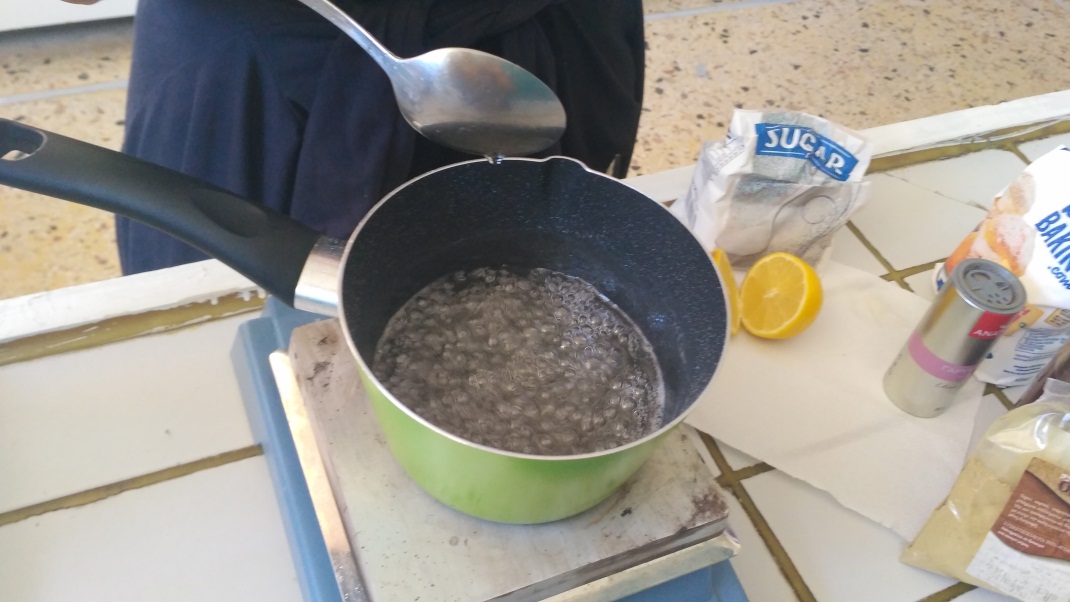 Προσθέτουμε το τζίντζερ και το τριμμένο γαρύφαλλο και ανακατεύουμε κατά διαστήματα.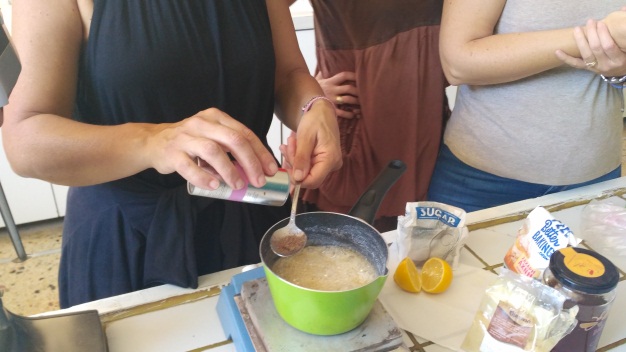 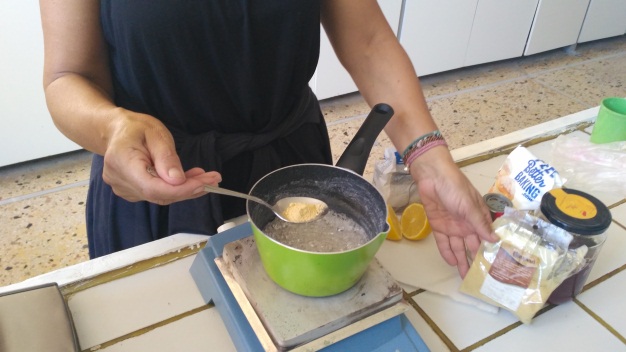 Όταν είναι έτοιμη η καραμέλα, την αποσύρουμε από τη φωτιά και προσθέτουμε το μέλι και το χυμό λεμόνι και ανακατεύουμε μέχρι να ομογενοποιηθούν.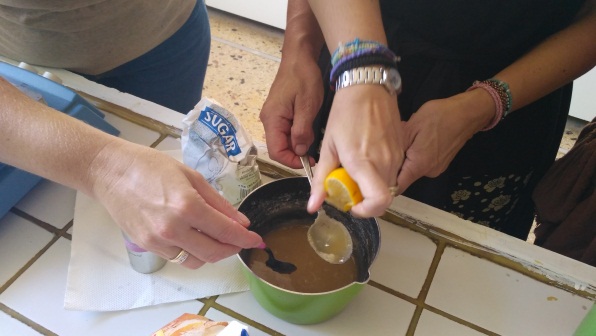 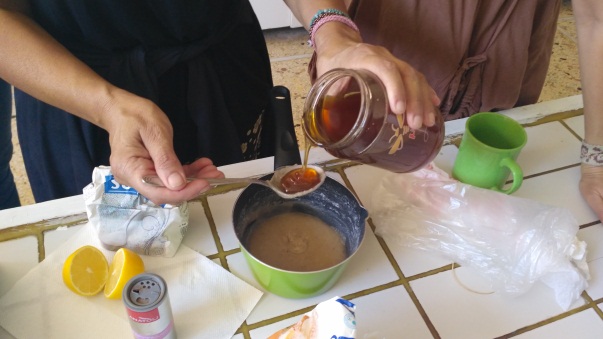 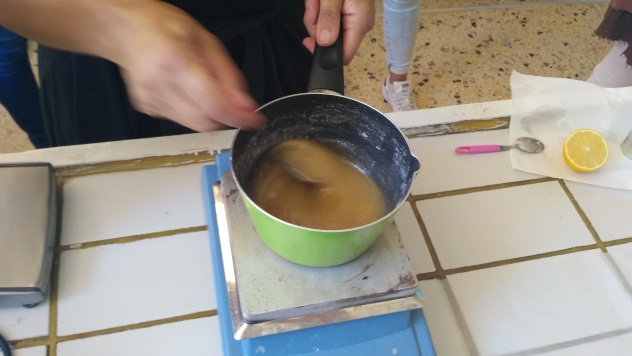 Μ’ ένα κουταλάκι του γλυκού, ρίχνουμε την καραμέλα πάνω σε μία λαδόκολλα σχηματίζοντας μικρά σφαιρίδια.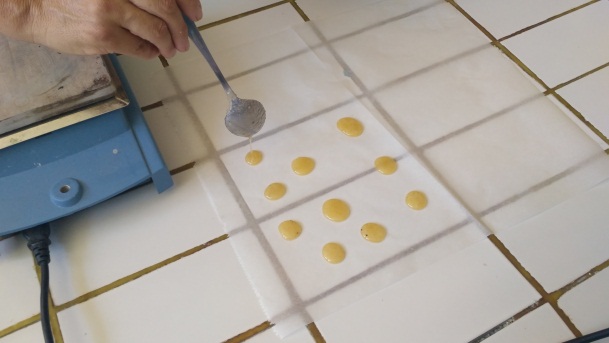 Αφήνουμε το μείγμα μας να σταθεροποιηθεί (περίπου 20΄) και πασπαλίζουμε τις καραμέλες μας με ζάχαρη άχνη για να μην κολλάνε μεταξύ τους.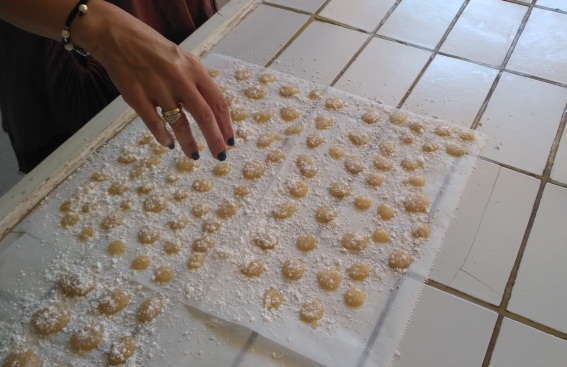 Ιδιότητες Μέλι: Μαλακώνει το λαιμό και καταπραΰνει τον βήχαΤζίντζερ: Ενισχύει το ανοσοποιητικό, καταπολεμά την αδυναμία και τον πόνοΓαρύφαλλο: Βοηθάει να μειωθούν τα φλέγματα και έχει αντισηπτικές και αντιφλεγμονώδεις ιδιότητεςΛεμόνι: Πηγή βιταμίνης C